Page 41. Exercice 1.Dans quelle(s) figure(s) la surface coloriée est-elle égale au quart de la surface totale ?a.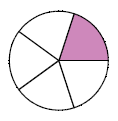 b.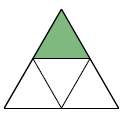 c.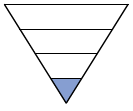 